				*MC05X00NAY1G*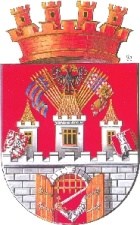    Městská část Praha 5 RNDr. Radomír Palovský, CSc.                           radní MČ P5Vážená paní									Mgr. Martina Pokorná									Členka ZMČ Praha 5Odpověď:   Interpelace č. 3 – Aplikace GDPR na MČ Praha 5Vážená paní magistro,reaguji na Vámi přednesenou interpelaci Aplikace GDPR na MČ Praha 5. Předně musím konstatovat, že zde patrně došlo k omylu z hlediska kompetencí a možností. Je to možná tím, jakmile se někde objeví slovo „data“ nebo „informace“, skoro každý má za to, že předmět náleží informačním technologiím. Není tomu tak. Informační technologie pouze vytváří technologické prostředí, v rámci něhož zpracování informací je efektivnější a spolehlivější než bez něj. Evropské nařízení o ochraně osobních údajů je komplexní úprava, která dalece přesahuje rozsah a kompetence IT, už i z toho, že mnohé procesy s informacemi v rámci úřadu pracují s papírovou podobou informace. V zásadě toto nařízení je právní úprava a ne technologická specifikace. Pokud si dobře přečtete materiál "Zpracování analýzy připravenosti ÚMČ Praha 5 na nařízení GDPR, návrh implementačních opatření, školení a výkon funkce pověřence pro ochranu osobních údajů" zjistíte, že jsem nebyl předkladatelem a ani Odbor informatiky se na zakázce nepodílel.A proto, podobně jako bych Vám nemohl kompetentně odpovědět na otázky ohledně stavebních zakázek, rekonstrukce škol nebo parkových prací, Vám nemohu odpovědět na otázky číslo 1. - 9. ve Vaší interpelaci. Na požadované odpovědi je třeba se obrátit na předkladatele materiálu. Nicméně to, co Vám odpovědět mohu, jsou odpovědi k otázce 10. Na webu je již od doby platnosti nařízení tedy od 25. května zveřejněna informace o pověřenci. Tato informace byla na původním webu ÚMČ Praha 5 a je i na novém webu. Dále Odbor informatiky řešil připravenost a soulad elektronických informačních systémů ÚMČ Praha 5 s GDPR. Do informačních systému byly implementovány potřebné úpravy vyplývající z nařízení GDPR. S dodavateli informačních systémů byla vykomunikována z pozice správce dat opatření k nakládání s osobními údaji.S pozdravem							RNDr. Radomír Palovský, CSc.							radní